О 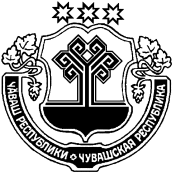 О присвоении адреса по Русско-Алгашинскому сельскому поселению Шумерлинского района       В соответствии с  Федеральным Законом от 06.10.2003 г. №131-ФЗ «Об общих принципах организации местного самоуправления в Российской Федерации», на основании Устава Русско-Алгашинского сельского поселения Шумерлинского района Чувашской Республики и в  целях упорядочения адресного хозяйства на территории  Русско-Алгашинского сельского поселения Шумерлинского района Администрация Русско-Алгашинского сельского поселения Шумерлинского района  п о с т а н о в л я е т: 1. Присвоить  адрес жилому дому и земельному участку с кадастровым номером Чувашская Республика, Шумерлинский муниципальный район, Русско-Алгашинское сельское поселение, деревня Чувашские Алгаши, улица Лесная, дом 52.2.Администрации Русско-Алгашинского сельского поселения Шумерлинского района внести соответствующие изменения в похозяйственную книгу.Глава Русско-Алгашинского сельского поселения                                                      В.Н.СпиридоновЧĂВАШ  РЕСПУБЛИКИЧУВАШСКАЯ РЕСПУБЛИКА ÇĚМĚРЛЕ РАЙОНĚ АДМИНИСТРАЦИЙĚ ВЫРĂС УЛХАШ ЯЛ ПОСЕЛЕНИЙĚНЙЫШĂНУ02.09.2021    №50Вырăс Улхаш салиАДМИНИСТРАЦИЯРУССКО-АЛГАШИНСКОГО СЕЛЬСКОГО ПОСЕЛЕНИЯ ШУМЕРЛИНСКОГО РАЙОНА ПОСТАНОВЛЕНИЕ02.09.2021   №50село Русские Алгаши